El SalvadorEl SalvadorEl SalvadorEl SalvadorMarch 2024March 2024March 2024March 2024MondayTuesdayWednesdayThursdayFridaySaturdaySunday12345678910Día de la Mujer111213141516171819202122232425262728293031Maundy ThursdayGood FridayEaster SaturdayEaster SundayNOTES: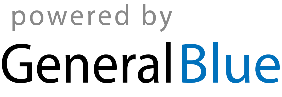 